Federazione Italiana Giuoco Calcio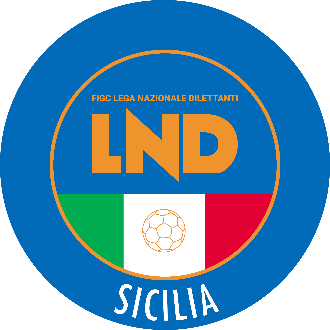 Lega Nazionale DilettantiCOMITATO REGIONALE SICILIAVia Orazio Siino s.n.c., 90010 FICARAZZI - PACENTRALINO: 091.680.84.02FAX: 091.680.84.98Indirizzo Internet: sicilia.lnd.ite-mail:crlnd.sicilia01@figc.itStagione Sportiva 2021/2022Comunicato Ufficiale n° 283 del 5 febbraio 20221.  COMUNICAZIONI DEL COMITATO REGIONALE Comunicazioni dell’ufficio Attività Agonistica attivitaagonistica@lndsicila.legalmail.itsicilia.attivitaagonistica@lnd.itCALCIO A 11 MASCHILECampionato di Seconda Categoria Girone CVivi Don Bosco/Torregrotta 1973 del 6.02.2022 ore 15.00La gara ai  sensi di quanto disposto dalla circolare pubblicata sul C.U. N. 260 del 26 gennaio 2022 ed a seguito di problemi organizzativi viene rinviata a Mercoledì 16.02.2022 ore 15.00PUBBLICATO ED AFFISSO ALL’ALBO DEL COMITATO REGIONALE SICILIA IL 5 febbraio 2022            IL SEGRETARIO						             IL PRESIDENTE       Wanda COSTANTINO				  		          Sandro MORGANA